VKZ - Úkol pro žáky 9. ročníku (23. – 27. 11. 2020).Slovníček pojmů (nadpis do sešitu)Rádi pracujete s technikou (vyhledejte na internetu) nebo vyhledejte pojem ve slovníku. (Vypište prosím do sešitu - stačí mi tak 1 - 3 řádky ke každému slovu).Afrodiziakum, bisexualita, celibát, heterosexuál, libido, nevěra, polygamie, sexuální orientace, vášeň, žárlivost, 
Napiš pojem a pod něj vypracuj odpověď do sešitu VKZ. Vyfoť mobilním telefonem a pošli do 29. 11. 2020 do 14.00 hod. Na email adresu  - j.kudela@ulesakarvina.czDěkuji za Váš čas strávený u školní práce. S pozdravem Jaroslav Kuděla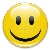 